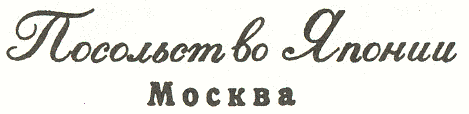 Москва, 13 апреля 2015 годаСТИПЕНДИЯ ПРАВИТЕЛЬСТВА ЯПОНИИ(MONBUKAGAKUSHO:MEXT) В 2016 ГОДУПРОГРАММА "СТАЖЕР-ИССЛЕДОВАТЕЛЬ"Министерство Образования, Культуры, Спорта, Науки и Техники Правительства Японии (Monbukagakusho:Mext) объявляет набор иностранных студентов, желающих пройти обучение в Японии в качестве стажера-исследователя (без получения степени) или в качестве официального студента с возможностью получения научной степени.Кандидат должен являться гражданином РФ.На 1 апреля 2016 года возраст кандидата не должен достигать 35-ти лет.    ( т.е. дата рождения кандидата должна приходиться на период от 2 апреля 1981 года)Кандидат должен иметь высшее образование или являться выпускником вуза.	Предмет предполагаемого исследования должен совпадать или иметь отношение 	к той области, которую изучал (изучает) кандидат.Срок предоставления стипендии:(1) 2 года (24 месяца) с апреля 2016 года по март 2018 года, либо(2) 1 год 6 мес. (18 месяцев) с октября 2016 года по март 2018 годаКандидат должен иметь желание активно изучать японский язык.**Есть области специализации, требующие от кандидата достаточно высокого уровня владения японским языком, например, японская лингвистика, японская литература, история Японии, японское законодательство. В этом случае кандидат, не владеющий японским языком в достаточной степени, не может быть принят на программу за исключением особых случаев.Письменные экзамены включают тесты по японскому* и английскому языку.*Если кандидат не владеет японским языком или владеет им на начальном уровне, он должен иметь высокий уровень владения английским языком.Стипендиату предоставляется стипендия в размере примерно 143 000 иен (сумма стипендии может измениться).Посольство Японии в России принимает документы на получение стипендии с 15 апреля по 29 мая 2015 годаи проводит отбор из числа поданных анкет до 5 июня 2015 года.Письменный экзамен по определению уровня владения японским языком и английским языком и собеседование состоятся:20 и 21 июня 2015 года в Москве 4 и 5 июля 2015 года в Новосибирске** В 2015 году для удобства кандидатов, территориально относящихся к Посольству Японии в Москве, но проживающих в отдаленных от Москвы регионах (Новосибирск и близлежащие регионы), письменные тесты и собеседование будут проходить в г. Новосибирске. При этом кандидатам из этих регионов следует предоставить все необходимые документы в посольство Японии в Москве и обязательно указать (на отдельном сопроводительном листе, вложенном в папку с документами), что письменные тесты  и собеседование они будут проходить в Новосибирске.Подробная информация о программе, порядке оформления документов на получение стипендии и бланки анкет размещены на сайте посольства: www.ru.emb-japan.go.jpИнформационный отдел Посольства Японии в России.Тел.:  /51(добавочный 3210), , факс: E-mail: yulia.korolkova@mw.mofa.go.jp